e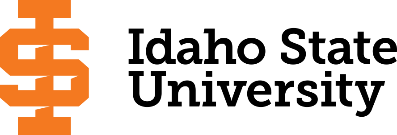     Bachelor of Music, Commercial Option						Page 2                                                                                                                                                     Course Subject and TitleCr. Min. Grade*GE, UU or UM**Sem. OfferedPrerequisiteCo-RequisiteCo-RequisiteCo-RequisiteSemester OneSemester OneSemester OneSemester OneSemester OneSemester OneSemester OneSemester OneSemester OneGE Objective 1: ENGL 1101 Writing and Rhetoric I3C-GEAppropriate placement scoreGE Objective 4: MUSC 1108 World of Music4C-GEMUSC 1107 Recital Attendance0C-F,SMUSC 1103 Theory of Music I3C-FMUSC 1102 (or equivalent)MUSC 1113 Aural Skills I1C-FMUSC 1102 (or equivalent)MUSC 1118 Class Piano 11C-FCo-req MUSC 1103Co-req MUSC 1103Co-req MUSC 1103MUSA 11XX Applied Major Lesson (major instrument)1C-MUSP 1175 1C- F,S                                                                                            Total13Semester TwoSemester TwoSemester TwoSemester TwoSemester TwoSemester TwoSemester TwoSemester TwoSemester TwoGE Objective 1: ENGL 1102 Writing and Rhetoric II3C-GEENGL 1101 or equivalentGE Objective 5 with lab4GEMUSC 1107 Recital Attendance0C-F,SMUSC 1104 Theory of Music II3C-SMUSC 1103 and MUSC 1113MUSC 1114 Aural Skills II1C-SMUSC 1103 and MUSC 1113MUSC 1119 Class Piano II1C-SCo-req MUSC 1104Co-req MUSC 1104Co-req MUSC 1104MUSA 11XX Applied Major  Lesson (major instrument)3C-                                                                                            Total15Semester ThreeSemester ThreeSemester ThreeSemester ThreeSemester ThreeSemester ThreeSemester ThreeSemester ThreeSemester ThreeGE Objective 3: MATH3GEGE Objective 43GEMUSC 1107 Recital Attendance0C-F,SMUSC 2203 Theory of Music III3C-FMUSC 1104 and MUSC 1114MUSC 2213 Aural Skills III1C-FMUSC 1104 and MUSC 1114MUSC 2218 Class Piano III1C-FCo-req MUSC 2203Co-req MUSC 2203Co-req MUSC 2203MUSA 22XX Applied Music  Lesson (major instrument)3C-MUSP 1175 1C- F,S                                                                                             Total14Semester FourSemester FourSemester FourSemester FourSemester FourSemester FourSemester FourSemester FourSemester FourMUSC 1107 Recital Attendance0C-F,SMUSC 2204 Theory of Music IV3C-SMUSC 2203 and MUSC 2213MUSC 2214 Aural Skills IV1C-SMUSC 2203 and MUSC 2213MUSC 2219 Class Piano IV1C-SCo-req MUSC 2204Co-req MUSC 2204Co-req MUSC 2204MUSC 3304 Music History I3C-UMSENGL 1102, MUSC 2203 & either MUSC 1100 or 1108ENGL 1102, MUSC 2203 & either MUSC 1100 or 1108MUSA 22XX Applied Major  Lesson (major instrument)3C-MUSC 44402C-MUSC 2203                                                                                             Total13Semester FiveSemester FiveSemester FiveSemester FiveSemester FiveSemester FiveSemester FiveSemester FiveSemester FiveGE Objective 53GEGE Objective 63GEMUSC 1107 Recital Attendance0C-F,SMUSC 3305 Music History II3C-UMFENGL 1102, MUSC 2203 & either MUSC 1100 or 1108ENGL 1102, MUSC 2203 & either MUSC 1100 or 1108MUSC 3311 Form and Analysis2C-UMFMUSC 2203 and MUSC 2204MUSA 3395 Applied Major  Lesson (major instrument)3C-UMChamber Ensemble (MUSP instrumental ensemble)1C-                                                                                              Total15Semester SixSemester SixSemester SixSemester SixSemester SixSemester SixSemester SixSemester SixSemester SixGE Objective 7/83GEMUSC 1107 Recital Attendance0C-F,SMUSC 3306 Music History III3C-UMSENGL 1102, MUSC 2204 & either MUSC 1100 or 1108ENGL 1102, MUSC 2204 & either MUSC 1100 or 1108ENGL 1102, MUSC 2204 & either MUSC 1100 or 1108MUSA 3395 Applied Major  Lesson (major instrument)3C-UMChamber Ensemble (MUSP instrumental ensemble)1C-                                                                                              Total14Semester SevenSemester SevenSemester SevenSemester SevenSemester SevenSemester SevenSemester SevenSemester SevenSemester SevenGE Objective 2: COMM 11013GEGE Objective 63GEMUSC 1107 Recital Attendance0C-F,SUpper Division Music Theory/History Elective2 or 3C-UMMUSA 4495 Applied Major  Lesson (major instrument)3C-UMLarge Ensemble Course (MUSP band, orchestra, choir) UD1C-Chamber Ensemble (MUSP instrumental ensemble)1C-Free Elective0 or 1                                                                                              Total                                        14Semester Eight   Semester Eight   Semester Eight   Semester Eight   Semester Eight   Semester Eight   Semester Eight   Semester Eight   Semester Eight   GE Objective 93GEMUSC 4412 Instrument Pedagogy2C-UMJunior level standing – applied music or instructorJunior level standing – applied music or instructorJunior level standing – applied music or instructorMUSC 4495 Senior Recital2C-UMDMUSA 4495 Applied Major Course (major instrument)3C-UMLarge Ensemble Course (MUSP band, orchestra, choir) UD1C-UMChamber Ensemble (MUSP instrumental ensemble)1C-MUSC Electives2C-                                                                                              Total                                              14*GE=General Education Objective, UU=Upper Division University, UM= Upper Division Major **See Course Schedule section of Course Policies page in the e-catalog (or input F, S, Su, etc.)*GE=General Education Objective, UU=Upper Division University, UM= Upper Division Major **See Course Schedule section of Course Policies page in the e-catalog (or input F, S, Su, etc.)*GE=General Education Objective, UU=Upper Division University, UM= Upper Division Major **See Course Schedule section of Course Policies page in the e-catalog (or input F, S, Su, etc.)*GE=General Education Objective, UU=Upper Division University, UM= Upper Division Major **See Course Schedule section of Course Policies page in the e-catalog (or input F, S, Su, etc.)*GE=General Education Objective, UU=Upper Division University, UM= Upper Division Major **See Course Schedule section of Course Policies page in the e-catalog (or input F, S, Su, etc.)*GE=General Education Objective, UU=Upper Division University, UM= Upper Division Major **See Course Schedule section of Course Policies page in the e-catalog (or input F, S, Su, etc.)*GE=General Education Objective, UU=Upper Division University, UM= Upper Division Major **See Course Schedule section of Course Policies page in the e-catalog (or input F, S, Su, etc.)*GE=General Education Objective, UU=Upper Division University, UM= Upper Division Major **See Course Schedule section of Course Policies page in the e-catalog (or input F, S, Su, etc.)*GE=General Education Objective, UU=Upper Division University, UM= Upper Division Major **See Course Schedule section of Course Policies page in the e-catalog (or input F, S, Su, etc.)2021-2022 Major RequirementsCRGENERAL EDUCATION OBJECTIVESSatisfy Objectives 1,2,3,4,5,6 (7 or 8) and 9GENERAL EDUCATION OBJECTIVESSatisfy Objectives 1,2,3,4,5,6 (7 or 8) and 9GENERAL EDUCATION OBJECTIVESSatisfy Objectives 1,2,3,4,5,6 (7 or 8) and 9GENERAL EDUCATION OBJECTIVESSatisfy Objectives 1,2,3,4,5,6 (7 or 8) and 936  cr. min36  cr. minMAJOR REQUIREMENTS791. Written English  (6 cr. min)                                ENGL 11011. Written English  (6 cr. min)                                ENGL 11011. Written English  (6 cr. min)                                ENGL 11011. Written English  (6 cr. min)                                ENGL 110133Core Requirements33                                                                                    ENGL 1102                                                                                    ENGL 1102                                                                                    ENGL 1102                                                                                    ENGL 110233MUSC 1103 Theory of Music I32. Spoken English   (3 cr. min)                               COMM 11012. Spoken English   (3 cr. min)                               COMM 11012. Spoken English   (3 cr. min)                               COMM 11012. Spoken English   (3 cr. min)                               COMM 110133MUSC 1104 Theory of Music II33. Mathematics      (3 cr. min)      Recommended      MATH 11233. Mathematics      (3 cr. min)      Recommended      MATH 11233. Mathematics      (3 cr. min)      Recommended      MATH 11233. Mathematics      (3 cr. min)      Recommended      MATH 1123MUSC 1107 Recital Attendance   (7 semesters)04. Humanities, Fine Arts, Foreign Lang.    (2 courses; 2 categories; 6 cr. min)4. Humanities, Fine Arts, Foreign Lang.    (2 courses; 2 categories; 6 cr. min)4. Humanities, Fine Arts, Foreign Lang.    (2 courses; 2 categories; 6 cr. min)4. Humanities, Fine Arts, Foreign Lang.    (2 courses; 2 categories; 6 cr. min)4. Humanities, Fine Arts, Foreign Lang.    (2 courses; 2 categories; 6 cr. min)4. Humanities, Fine Arts, Foreign Lang.    (2 courses; 2 categories; 6 cr. min)MUSC 1108 The World of Music                                   (counted in GE Objective 4)MUSC 1108 The World of Music                                   (counted in GE Objective 4)MUSC 1108 The World of Music                                   MUSC 1108 The World of Music                                   MUSC 1108 The World of Music                                   MUSC 1108 The World of Music                                   44MUSC 1113 Aural Skills I1MUSC 1114 Aural Skills II15. Natural Sciences         (2 lectures-different course prefixes, 1 lab; 7 cr. min)5. Natural Sciences         (2 lectures-different course prefixes, 1 lab; 7 cr. min)5. Natural Sciences         (2 lectures-different course prefixes, 1 lab; 7 cr. min)5. Natural Sciences         (2 lectures-different course prefixes, 1 lab; 7 cr. min)5. Natural Sciences         (2 lectures-different course prefixes, 1 lab; 7 cr. min)5. Natural Sciences         (2 lectures-different course prefixes, 1 lab; 7 cr. min)MUSC 2203 Theory of Music III3MUSC 2204 Theory of Music IV3MUSC 2213 Aural Skills III1MUSC 2214 Aural Skills IV16. Behavioral and Social Science        (2 courses-different prefixes; 6 cr. min)6. Behavioral and Social Science        (2 courses-different prefixes; 6 cr. min)6. Behavioral and Social Science        (2 courses-different prefixes; 6 cr. min)6. Behavioral and Social Science        (2 courses-different prefixes; 6 cr. min)6. Behavioral and Social Science        (2 courses-different prefixes; 6 cr. min)6. Behavioral and Social Science        (2 courses-different prefixes; 6 cr. min)MUSC 3304 Music History I3MUSC 3305 Music History II3MUSC 3306 Music History III3One Course from EITHER Objective 7 OR  8                    (1course;  3 cr. min)One Course from EITHER Objective 7 OR  8                    (1course;  3 cr. min)One Course from EITHER Objective 7 OR  8                    (1course;  3 cr. min)One Course from EITHER Objective 7 OR  8                    (1course;  3 cr. min)One Course from EITHER Objective 7 OR  8                    (1course;  3 cr. min)One Course from EITHER Objective 7 OR  8                    (1course;  3 cr. min)MUSC 3311 Form and Analysis27. Critical Thinking7. Critical Thinking7. Critical Thinking7. Critical ThinkingMUSC 4495 Senior Recital28. Information Literacy   8. Information Literacy   8. Information Literacy   8. Information Literacy   Piano Proficiency49. Cultural Diversity                                                             (1 course;  3 cr. min)9. Cultural Diversity                                                             (1 course;  3 cr. min)9. Cultural Diversity                                                             (1 course;  3 cr. min)9. Cultural Diversity                                                             (1 course;  3 cr. min)9. Cultural Diversity                                                             (1 course;  3 cr. min)9. Cultural Diversity                                                             (1 course;  3 cr. min)MUSC 1118, 1119, 2218, 2219, MUSA 1120 until piano proficiency exam passedMUSC 1118, 1119, 2218, 2219, MUSA 1120 until piano proficiency exam passedUpper Division Music Theory/History Elective2-3General Education Elective to reach 36 cr. min.                        (if necessary)General Education Elective to reach 36 cr. min.                        (if necessary)General Education Elective to reach 36 cr. min.                        (if necessary)General Education Elective to reach 36 cr. min.                        (if necessary)General Education Elective to reach 36 cr. min.                        (if necessary)General Education Elective to reach 36 cr. min.                        (if necessary)Other Music Electives*2                                                                                                  Total GE                                                                                                  Total GE                                                                                                  Total GE                                                                                                  Total GE3838Undergraduate Catalog and GE Objectives by Catalog Year http://coursecat.isu.edu/undergraduate/programs/Undergraduate Catalog and GE Objectives by Catalog Year http://coursecat.isu.edu/undergraduate/programs/Undergraduate Catalog and GE Objectives by Catalog Year http://coursecat.isu.edu/undergraduate/programs/Undergraduate Catalog and GE Objectives by Catalog Year http://coursecat.isu.edu/undergraduate/programs/Undergraduate Catalog and GE Objectives by Catalog Year http://coursecat.isu.edu/undergraduate/programs/Undergraduate Catalog and GE Objectives by Catalog Year http://coursecat.isu.edu/undergraduate/programs/Undergraduate Catalog and GE Objectives by Catalog Year http://coursecat.isu.edu/undergraduate/programs/Undergraduate Catalog and GE Objectives by Catalog Year http://coursecat.isu.edu/undergraduate/programs/Undergraduate Catalog and GE Objectives by Catalog Year http://coursecat.isu.edu/undergraduate/programs/Undergraduate Catalog and GE Objectives by Catalog Year http://coursecat.isu.edu/undergraduate/programs/Undergraduate Catalog and GE Objectives by Catalog Year http://coursecat.isu.edu/undergraduate/programs/Undergraduate Catalog and GE Objectives by Catalog Year http://coursecat.isu.edu/undergraduate/programs/Option Requirements46MUSC 3312 Intro to Music Technology2MUSC 3313 Recording Technology2MUSC 3314 Improvisation I2MAP Credit SummaryMAP Credit SummaryMAP Credit SummaryMAP Credit SummaryCRCRMUSC 4440 Studio Arranging and Composition 2Major Major Major Major     79    79MUSC 4442 Audio Mixing and Production 2General Education General Education General Education General Education     38    38MUSC 4494 Commercial Capstone Project2Upper Division Free Electives to reach 36 creditsUpper Division Free Electives to reach 36 creditsUpper Division Free Electives to reach 36 creditsUpper Division Free Electives to reach 36 creditsMKTG 2225 Basic Marketing Management3Free Electives to reach 120 creditsFree Electives to reach 120 creditsFree Electives to reach 120 creditsFree Electives to reach 120 credits33CMP 2202 Photo, Graphic, and Video Editing3                                                                                     TOTAL                                                                                     TOTAL                                                                                     TOTAL                                                                                     TOTAL120120Applied Music (major instrument, commercial music)**(MUSA 3395 and 4495 for 12 UD credits)16Chamber Music (MUSP 4475 Commercial Music Ensemble)           4Large Ensembles (band, orchestra, choir, others8Graduation Requirement Minimum Credit ChecklistGraduation Requirement Minimum Credit ChecklistGraduation Requirement Minimum Credit ChecklistConfirmedConfirmedConfirmedMinimum 36 cr. General Education Objectives (15 cr. AAS)Minimum 36 cr. General Education Objectives (15 cr. AAS)Minimum 36 cr. General Education Objectives (15 cr. AAS)xxxMinimum 15 cr. Upper Division in Major (0 cr.  Associate)Minimum 15 cr. Upper Division in Major (0 cr.  Associate)Minimum 15 cr. Upper Division in Major (0 cr.  Associate)xxMinimum 36 cr. Upper Division Overall (0 cr.  Associate)Minimum 36 cr. Upper Division Overall (0 cr.  Associate)Minimum 36 cr. Upper Division Overall (0 cr.  Associate)xxMinimum of 120 cr. Total (60 cr. Associate)Minimum of 120 cr. Total (60 cr. Associate)Minimum of 120 cr. Total (60 cr. Associate)xxAdvising NotesAdvising NotesMAP Completion Status (for internal use only)MAP Completion Status (for internal use only)MAP Completion Status (for internal use only)MAP Completion Status (for internal use only)MAP Completion Status (for internal use only)MAP Completion Status (for internal use only)*Music electives must be chosen from Music courses and Music General Education courses, not from Applied Music or Music Ensembles (Performing Organizations).**Applied Music Study MUSA:  1 credit lessons, level 11XX and 22XX,  on the student’s primary instrument of entry  (i.e., “saxophone”, “guitar”, etc.) for the first 4 semesters of study prior to completion of junior standing; thereafter, 4 semesters of applied commercial music MUSA 3395 / 4495 at 3 credits each (junior and senior year) for a total of 12 credits.  *Music electives must be chosen from Music courses and Music General Education courses, not from Applied Music or Music Ensembles (Performing Organizations).**Applied Music Study MUSA:  1 credit lessons, level 11XX and 22XX,  on the student’s primary instrument of entry  (i.e., “saxophone”, “guitar”, etc.) for the first 4 semesters of study prior to completion of junior standing; thereafter, 4 semesters of applied commercial music MUSA 3395 / 4495 at 3 credits each (junior and senior year) for a total of 12 credits.  DateDateDateDateDate*Music electives must be chosen from Music courses and Music General Education courses, not from Applied Music or Music Ensembles (Performing Organizations).**Applied Music Study MUSA:  1 credit lessons, level 11XX and 22XX,  on the student’s primary instrument of entry  (i.e., “saxophone”, “guitar”, etc.) for the first 4 semesters of study prior to completion of junior standing; thereafter, 4 semesters of applied commercial music MUSA 3395 / 4495 at 3 credits each (junior and senior year) for a total of 12 credits.  *Music electives must be chosen from Music courses and Music General Education courses, not from Applied Music or Music Ensembles (Performing Organizations).**Applied Music Study MUSA:  1 credit lessons, level 11XX and 22XX,  on the student’s primary instrument of entry  (i.e., “saxophone”, “guitar”, etc.) for the first 4 semesters of study prior to completion of junior standing; thereafter, 4 semesters of applied commercial music MUSA 3395 / 4495 at 3 credits each (junior and senior year) for a total of 12 credits.  *Music electives must be chosen from Music courses and Music General Education courses, not from Applied Music or Music Ensembles (Performing Organizations).**Applied Music Study MUSA:  1 credit lessons, level 11XX and 22XX,  on the student’s primary instrument of entry  (i.e., “saxophone”, “guitar”, etc.) for the first 4 semesters of study prior to completion of junior standing; thereafter, 4 semesters of applied commercial music MUSA 3395 / 4495 at 3 credits each (junior and senior year) for a total of 12 credits.  *Music electives must be chosen from Music courses and Music General Education courses, not from Applied Music or Music Ensembles (Performing Organizations).**Applied Music Study MUSA:  1 credit lessons, level 11XX and 22XX,  on the student’s primary instrument of entry  (i.e., “saxophone”, “guitar”, etc.) for the first 4 semesters of study prior to completion of junior standing; thereafter, 4 semesters of applied commercial music MUSA 3395 / 4495 at 3 credits each (junior and senior year) for a total of 12 credits.  CAA or COT:3.9.2020jh3.9.2020jh3.9.2020jh3.9.2020jh3.9.2020jh*Music electives must be chosen from Music courses and Music General Education courses, not from Applied Music or Music Ensembles (Performing Organizations).**Applied Music Study MUSA:  1 credit lessons, level 11XX and 22XX,  on the student’s primary instrument of entry  (i.e., “saxophone”, “guitar”, etc.) for the first 4 semesters of study prior to completion of junior standing; thereafter, 4 semesters of applied commercial music MUSA 3395 / 4495 at 3 credits each (junior and senior year) for a total of 12 credits.  *Music electives must be chosen from Music courses and Music General Education courses, not from Applied Music or Music Ensembles (Performing Organizations).**Applied Music Study MUSA:  1 credit lessons, level 11XX and 22XX,  on the student’s primary instrument of entry  (i.e., “saxophone”, “guitar”, etc.) for the first 4 semesters of study prior to completion of junior standing; thereafter, 4 semesters of applied commercial music MUSA 3395 / 4495 at 3 credits each (junior and senior year) for a total of 12 credits.  *Music electives must be chosen from Music courses and Music General Education courses, not from Applied Music or Music Ensembles (Performing Organizations).**Applied Music Study MUSA:  1 credit lessons, level 11XX and 22XX,  on the student’s primary instrument of entry  (i.e., “saxophone”, “guitar”, etc.) for the first 4 semesters of study prior to completion of junior standing; thereafter, 4 semesters of applied commercial music MUSA 3395 / 4495 at 3 credits each (junior and senior year) for a total of 12 credits.  *Music electives must be chosen from Music courses and Music General Education courses, not from Applied Music or Music Ensembles (Performing Organizations).**Applied Music Study MUSA:  1 credit lessons, level 11XX and 22XX,  on the student’s primary instrument of entry  (i.e., “saxophone”, “guitar”, etc.) for the first 4 semesters of study prior to completion of junior standing; thereafter, 4 semesters of applied commercial music MUSA 3395 / 4495 at 3 credits each (junior and senior year) for a total of 12 credits.  Complete College American Momentum YearMath and English course in first year-Specific GE MATH course identified9 credits in the Major area in first year15 credits each semester (or 30 in academic year)Milestone coursesComplete College American Momentum YearMath and English course in first year-Specific GE MATH course identified9 credits in the Major area in first year15 credits each semester (or 30 in academic year)Milestone coursesComplete College American Momentum YearMath and English course in first year-Specific GE MATH course identified9 credits in the Major area in first year15 credits each semester (or 30 in academic year)Milestone coursesComplete College American Momentum YearMath and English course in first year-Specific GE MATH course identified9 credits in the Major area in first year15 credits each semester (or 30 in academic year)Milestone coursesComplete College American Momentum YearMath and English course in first year-Specific GE MATH course identified9 credits in the Major area in first year15 credits each semester (or 30 in academic year)Milestone coursesComplete College American Momentum YearMath and English course in first year-Specific GE MATH course identified9 credits in the Major area in first year15 credits each semester (or 30 in academic year)Milestone coursesComplete College American Momentum YearMath and English course in first year-Specific GE MATH course identified9 credits in the Major area in first year15 credits each semester (or 30 in academic year)Milestone coursesComplete College American Momentum YearMath and English course in first year-Specific GE MATH course identified9 credits in the Major area in first year15 credits each semester (or 30 in academic year)Milestone coursesComplete College American Momentum YearMath and English course in first year-Specific GE MATH course identified9 credits in the Major area in first year15 credits each semester (or 30 in academic year)Milestone coursesComplete College American Momentum YearMath and English course in first year-Specific GE MATH course identified9 credits in the Major area in first year15 credits each semester (or 30 in academic year)Milestone coursesComplete College American Momentum YearMath and English course in first year-Specific GE MATH course identified9 credits in the Major area in first year15 credits each semester (or 30 in academic year)Milestone coursesComplete College American Momentum YearMath and English course in first year-Specific GE MATH course identified9 credits in the Major area in first year15 credits each semester (or 30 in academic year)Milestone courses                                                                            Form Revised 9.10.2019                                                                            Form Revised 9.10.2019                                                                            Form Revised 9.10.2019                                                                            Form Revised 9.10.2019                                                                            Form Revised 9.10.2019                                                                            Form Revised 9.10.2019